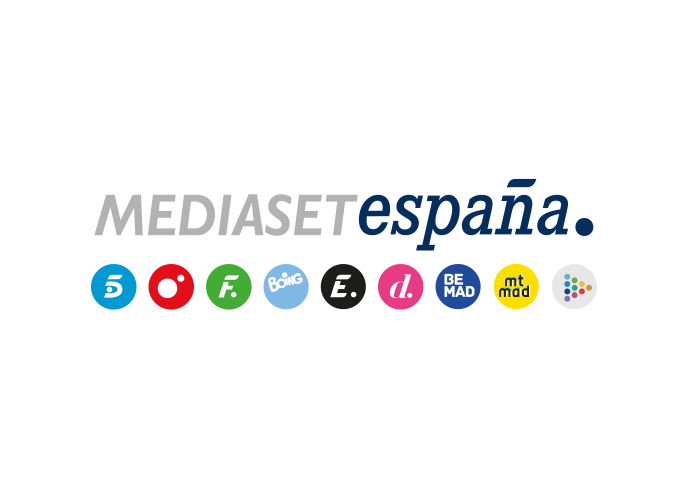 Madrid, 27 de enero 2023Un concursante del nuevo especial de prime time de ‘25 palabras’ se lleva los 50.000€ del premioMañana sábado a las 22:00 horas, la cadena ofrece una doble entrega con Christian Gálvez como maestro de ceremonias en la que participarán Paz Padilla, Eduardo Casanova, Elena Furiase y Laura Sánchez acompañando en sus respectivos equipos a los concursantes Susana García, Manu Zapata, Victoria Folgueira y Antonio Ruiz.Ha sido llegar y besar el santo. En la doble entrega de ‘25 palabras’ que Telecinco emite mañana sábado (22:00h) en su segundo y último salto a la franja de prime time, uno de los cuatro concursantes logrará hacerse en el último segundo con el premio especial de 50.000 euros que el programa ha puesto en el bote de esta doble entrega. En esta ocasión, el concurso que Christian Gálvez presenta en la cadena en las tardes de lunes a viernes contará con la participación de cuatro famosos que ayudarán a los concursantes a superar las diferentes pruebas del programa y alzarse con un bote especial de 50.000 euros: Paz Padilla, Elena Furiase, Eduardo Casanova y Laura Sánchez acompañarán a Susana García y Manu Zapata, los concursantes del primer programa; y a Victoria Folgueira y Antonio Ruiz, que participarán en la segunda competición.En ‘25 palabras’, dos equipos formados por un concursante anónimo y dos famosos compiten en una divertida sucesión de juegos para averiguar palabras en la que el humor, el ingenio, la agilidad mental y la intuición son claves para hacerse con el triunfo y con el bote económico del programa.Producido en colaboración con Fénix Media, ‘25 palabras’ es la primera adaptación internacional del concurso ‘25 Words or Less’, estrenado en Estados Unidos en 2019. El concurso mantiene sus ediciones vespertinas de lunes a viernes que Telecinco emite a las 19:00 horas.